Billie KrishawnHeight: 5’7” ​▪ ​​Voice: Mezzo-Soprano ​▪ ​ BillieKrishawn@gmail.com​​ ▪ ​(240) 529-7262 ▪ www.BillieKrishawn.com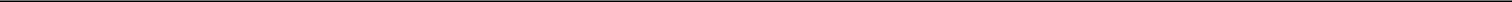 EDUCATION AND TRAININGDrew University - ​Bachelor of Arts in Theatre       ▪    ​Duke Ellington School of the Arts – ​Certificate in ActingActing:​ Chris Ceraso, Lynda Gravatt, Vera Katz, Catherine Mueller, Jamie Richards, Bob Rogerson, Eric Ruffin, Tobias TruvillionDance and Movement:​ Cheryl Clark, Dawn NaserVoice:​ Robin Christian-McNair, Denise Diggs, Rodney Gilbert, Michele Morgan
SPECIAL SKILLS: Suzuki, Viewpoints, Dance (Freestyle, African, Modern, Afro-jazz), Bike riding, Rollerblading, Roller-skating, Spoken word, Licensed Driver, Manual Driving, PaintingSTAGE ​​(Partial List)Treasure Island (upcoming)Captain SmollettSynetic Theaterdir. Tori TalentinoHERstoryWinnie the Pooh EvePiglet/Roo/OwlThe Kennedy CenterAdventure Theatre MTCdir. Goldie Patrickdir. Shirley SerotskyBlood at the Root RaylynnTheater Alliancedir. Raymond CaldwellMelancholy PlayTillyConstellation Theatredir. Nick MartinAmerica’s WivesIyawoCapital Fringedir. Jared ShambergerAndromeda BreaksAndromedaCapital Fringedir. Nick MartinThe Caucasian Chalk Circle ​LudovicaConstellation Theatredir. Allison StockmanEmilie SoubretteWSC Avant Barddir. Rick HammerlyGreensboro Lunch CounterDianeThe Smithsoniandir. Roberta GasbarreBullyCandaceInterrobang Theatredir. Tara CariasoHow Old is a HeroClaudetteDiscovery Theatredir. Roberta GasbarreJumanji ​(world premiere)**JudyAdventure Theatre MTCdir. Serge SiedenDirt RichSakeenahNewark River Revivaldir. Rodney GilbertRaisin in the SunBeneathaKean Theatredir. Rodney GilbertMUSICALS​​ (Partial List)A Civil War ChristmasRose, Hannah1st Stagedir. Diedra StarnesFire on the MountainBelehatFlying Ship Productionsdir. Johnathan LuksTortoise and the HareTortoiseFlying Ship Productionsdir. Johnathan LuksSTAGED READINGS/WORKSHOPSSTAGED READINGS/WORKSHOPSSoldiers of the CrossYankl The BlacksmithBlackest BattleBallad for Emmett TillAshaTamaraDreamMamie TillSigWorks at SignatureTheater JTheater AllianceMosiac Theatre Company  dir. Paige Hernandez  dir. Adam Immerwahr  dir. Raymond Caldwell  dir. Ifa BayezaHope Dies LastHopeFord’s Theatre  dir. Patrick PearsonTinkerbellWendyKennedy Center  dir. Nick OlcottThen Let the Fish GoJazelleDreamcatcher Repertory  dir. John PietrowskiCece and LuluKiaraNew Perspectives Theatre  dir. Melody BrooksTELEVISION / FILM / INDUSTRIAL ​​(Partial List)TELEVISION / FILM / INDUSTRIAL ​​(Partial List)TELEVISION / FILM / INDUSTRIAL ​​(Partial List)CrispusMotherAjani ThompsonFor My Man ​(season 2, episode 7)Danielle HudsonTV One NetworkWater the FilmTonyaLodge Street FilmsDriverMalikaYendor ProductionsOrange Juice in Bishops GardenBriana2020 ProductionsFrames of MindIzzyPerceptos StudioYoung and InnocentSummerIndependentIBM Garage 360PrincipalIBM / Causual FilmsTostidos CommercialPrincipalBET NetworkU.S. Army TrainingPFC SkyesRocket Media GroupFBI TrainingPrincipalRocket Media GroupThat Guy CampaignThat GirlFleishman HillardCharles Koch AdPrincipalCharles Koch Institute